ПОЛИМЕРЫ. ПЛАСТМАССЫПолимеры – это вещества, макромолекулы которых состоят из многочисленных повторяющихся элементарных звеньев, которые представляют одинаковую группу атомов. Молекулярная масса молекул составляет от 500 до 1000000.В молекулах полимеров различают главную цепь, которая построена из большого числа атомов. Боковые цепи имеют меньшую протяженность.Полимеры, главная цепь которых содержит одинаковые атомы, называют гомоцепными, а если атомы углерода – карбоцепными. Полимеры, в главной цепи которых содержатся различные атомы, называют гетероцепными.Макромолекулы полимеров по форме делят на линейные, разветвленные, пространственные или сетчатые.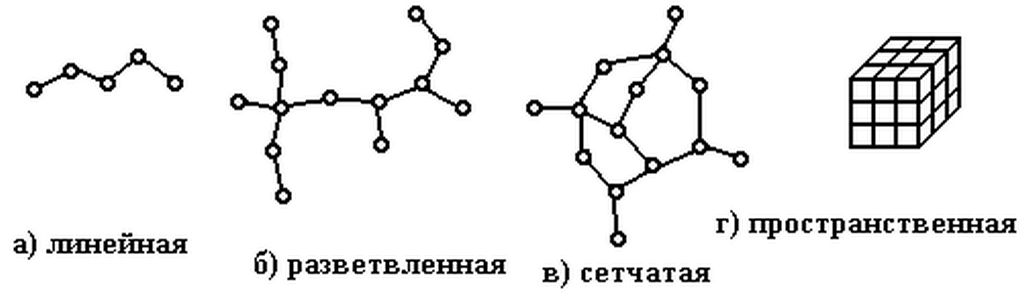 Линейные макромолекулы полимера – длинные зигзагообразные и скрученные в спираль цепочки, которым присуща гибкость, ограничивающаяся жесткими участками – сегментами, состоящими из нескольких звеньев. Такие макромолекулы обладают высокой прочностью вдоль главной цепи, слабо связаны между собой и обеспечивают высокую эластичность материала. Нагрев вызывает размягчение, а последующее охлаждение – затвердевание полимера (полиамид, полиэтилен).Разветвленная макромолекула содержит боковые ответвления и это затрудняет сближение макромолекул и понижает межмолекулярное взаимодействие. Полимеры с такой формой отличаются пониженной прочностью, повышенной плавкостью и рыхлостью. Сшитые формы макромолекул свойственны более прочным, нерастворимым и неплавким полимерам, склонным к набуханию в растворителях и размягчению при нагревании.Макромолекулы полимеров обладают гибкостью.Пластмассы (пластики) – это органические материалы на основе полимеров, которые способны при нагреве размягчаться и под давлением принимать определенную устойчивую форму.  Простые пластмассы состоят из одних химических полимеров. Сложные пластмассы включают добавки: наполнители, пластификаторы, красители, отвердители, катализаторы.Наполнители в пластмассы вводят в количестве 40–70 % для повышения твердости, прочности, жесткости, придания особых специфических свойств. Наполнителями могут быть ткани и порошкообразные, волокнистые вещества.Пластификаторы (стеарин, олеиновая кислота) способствуют повышению эластичности, пластичности и облегчают обработку пластмасс.Отвердители (амины) и катализаторы (перекисные соединения) вводят в пластмассы для отверждения.Красители (минеральные пигменты, спиртовые растворы органических красок) придают пластмассам определенную окраску и снижают их стоимость. Состав компонентов, их сочетание и количественное соотношение позволяют изменять свойства пластмасс в широких пределах. Пластмассы классифицируют по признакам. По виду наполнителя: с твердым наполнителем; с газообразным наполнителем. По реакции связующего полимера к повторным нагревам. Термопластичные пластмассы на основе термопластичного полимера размягчаются при нагреве и затвердевают при последующем охлаждении (чистые полимеры или композиции полимеров с пластификаторами, противостарителями).Термопласты отличаются низкой усадкой 1–3%. Для них характерны малая хрупкость, большая упругость и способность к ориентации.Термореактивные пластмассы на основе термореактивных полимеров (смол) после тепловой обработки – отверждения – переходят в термостабильное состояние и отличаются хрупкостью, имеют большую усадку 10–15 % и содержат в своем составе наполнители.По применению подразделяются на группы: конструкционные – для силовых деталей и конструкций, для несиловых деталей; прокладочные, уплотнительные; фрикционные и антифрикционные; электроизоляционные, радиопрозрачные теплоизоляционные; стойкие к воздействию огня, масел, кислот; облицовочно-декоративные.Основными факторами, обусловливающими значительное внедрение пластмасс в конструкцию автомобилей, являются:1. Во-первых, машина становится легче, а это означает, что снижается расход топлива.2. Во-вторых, открывается возможность для новых конструкционных решений, поскольку термопластичные полимеры легко поддаются переработке и, следовательно, позволяют воплотить любые дизайнерские идеи. Благодаря этому можно получать детали самых хитроумных форм и цветов без дополнительных операций по механической обработке и окраске.3. В-третьих, применение пластиков помогает не только отказаться от дорогостоящих цветных металлов и нержавеющих сталей, но и сократить энерго- и трудозатраты в процессе производства, а значит, снизить стоимость автомобиля.4. В-четвёртых, повышение долговечности и эксплуатационных характеристик автомобиляПластическими массами (пластмассами, пластиками) принято называть материалы, представляющие собой композицию полимера или олигомера с различными ингредиентами, находящуюся при формовании изделий в вязкотекучем или высокоэластическом состоянии, а при эксплуатации - в стеклообразном (аморфном) или кристаллическом состоянии. В качестве ингредиентов могут использоваться наполнители: тальк, каолин, слюда, древесная мука, стеклянные, органические, углеродные и др. волокна; пластификаторы, отвердители, стабилизаторы и т.д. По характеру связующего вещества пластики подразделяются на: а) термопластичные пластмассы (термопласты), получаемые на основе термопластичных полимеров, и б) термореактивные пластмассы (реактопласты), т.е. неразмягчающиеся.Термопластичные пластмассы (термопласты)В настоящее время в конструкции автомобилей применяются разнообразные полимеры: полиолефины, ПВХ, полистирол, фторопласты, полиметилакрилат, полиамиды, полиформальдегид, поликарбонат, стеклопластики, фенольные пластики, полиуретаны, этролы, аминопласты, волокниты, текстолиты и др. Самое главное преимущество пластиков в том, что они обладают комплексом свойств, необходимых для конкретного конструкционного элемента. А от того, насколько соответствует материал условиям эксплуатации, зависит надежность детали и, в конечном итоге, безопасность автомобиля, а также комфорт водителя и пассажиров.Для пластиков характерны следующие свойства:1. низкая плотность (обычно 1,0-1,8 г/см, в некоторых случаях до 0,002-0,04 г/см);2. высокая коррозионная стойкость. Пластмассы не подвержены электрохимической коррозии, на них не действуют слабые кислоты и щёлочи;3. высокие диэлектрические свойства;4. механические свойства широкого диапазона. В зависимости от природы выбранных полимеров и наполнителей пластики могут быть твёрдыми и прочными или же гибкими и упругими. Ряд пластиков по своей механической прочности превосходят чугун и бронзу. При одной и той же массе пластмассовая конструкция может по прочности соответствовать сальной;5. антифрикционные свойства. Пластики могут служить полноценными заменителями антифрикционных сплавов (оловянистых бронз, баббитов и др.) Например полиамидные подшипники скольжения длительное время могут работать без смазки;6. высокие теплоизоляционные свойства. Все пластики, как правило, плохо проводят теплоту;7. высокие адгезионные свойства;8. хорошие технологические свойства. Изделия из пластика изготавливают способами безотходной технологии литьём, прессованием, формованием с применением невысоких давлений или в вакууме.ПолиолефиныПолиолефины - высокомолекулярные углеводородные алифатического ряда, получаемые полимеризацией соответствующих олефинов (этилена, пропилена, и т.д.). В этих полимерах удачно сочетаются механическая прочность, химическая стойкость, высокая морозостойкость, низкая газо- и влагопроницаемость, и хорошие диэлектрические показатели.В автомобильной промышленности из полиолефинов широко применяются полиэтилены, полипропилены, а так же различные их модификации. Полиэтилен- (-CH2-CH2-)n - высокомолекулярный продукт полимеризации этилена, который имеет макромолекулы линейного строения с небольшим числом боковых ответвлений.Полиэтилен высокого давления - ПЭВД - Полиэтилен низкого давления - ПЭНДПолиэтилен высокого давления (ПЭВД)- легкий, прочный, эластичный материал с низкой газо-, паропроницаемостью, хороший диэлектрик, отличается высокой хим. стойкостью к органическим растворителям, низким водопоглощением и отличной морозостойкостью. К недостаткам его можно отнести низкую теплопроводность, высокий коэффициент линейного расширения, низкий, по сравнению с другими полиолефинами, механические свойства и недостаточную стойкость к УФ-излучению. В автомобилестроении используются в основном следующие марки ПЭВД: 17703-010, 10703-020, 10903-020, 11503-035 (ГОСТ 16337-77) для изоляции электропроводов и кабелей, в качестве заменителя стекла, для защиты металла от коррозии, для изготовления крышек подшипников, уплотнительных прокладок, детали вентиляторов и насосов, гайки, шайбы, колпачки для защиты резьбы, пробки топливных баков, трубки, шланги, бочки опрыскивателя ветрового стекла и расширителя. Полиэтилен низкого давления (ПЭНД)- более прочный и жёсткий материал по сравнению с ПЭВД, механическая прочность его в 1,5-2 раза выше, чем у ПЭВД может эксплуатироваться в широком интервале температур. Хороший диэлектрик. Обладает высокой химической стойкостью. Нестоек к воздействию УФ-лучей. В автомобилестроении используют марки ПЭНД (по ГОСТ 16338-85):20908-040, 20708-016, 21008-075, 20608-012).Из ПЭНД изготавливают педали привода акселератора, бачки главного цилиндра тормоза и сцепления, оболочки внутреннего заднего троса привода ручного тормоза, втулки крепления уплотнения, крыльчатки, корпус лампы распределителя заднего отопителя, коробы вентиляции передка.Полипропилен (-CH2-CH-) n CH3 – продукт полимеризации пропилена при низком давлении. По сравнению с полиэтиленом полипропилен имеет более высокую механическую прочность и жёсткость, большую теплостойкость и меньшую стойкость к старению. Имеет хорошие химические и диэлектрические свойства. Разрушающее напряжение при растяжении достигает 25-4- МПа. Недостатком полипропилена является его невысокая морозостойкость (-20 С). В автомобилестроении полипропилен применяется для изготовления колец и прокладок изолирующих пружин подушки опоры двигателя, расширительного бачка, чехла защитного рычага привода ручного тормоза, крышки и корпуса блока предохранителей, для антикоррозионной футеровки резервуаров, электроизоляционных деталей, а так же изготовления деталей применяемых при работе в агрессивных средах, корпусные детали автомобилей и корпуса аккумуляторов, прокладки, фланцы, корпуса воздушных фильтров, конденсаторы, вставки демпфирующих глушителей, зубчатые и червячные колёса, ролики, подшипники скольжения, фильтры масляных и воздушных систем, рабочие детали вентиляторов, насосов, уплотнения, кулачковые механизмы, изоляция проводов и пружин.Полистирольные пластикиПолистирольные пластики – полимеры, полученные полимеризацией стирола или сополимеризацией этого мономера с другими мономерами. Полистирол, т.е. полимер, полученный полимеризацией стирола, обладает высокой водостойкостью, прекрасными диэлектрическими свойствами, хорошей химической стойкостью. Основными недостатками полистирола: низкая атмосферостойкость, невысокая термическая стойкость, склонность к растрескиванию, низкие прочностные свойства. Поэтому чистый полистирол не применяется в конструкции автомобиля. Широкое применение находят сополимеры стирола – АБС-тройной сополимер акрилонитрилбутадиена и стирола.Сополимеры АБС, или АБС-пластики, обладает высокой механической прочностью, достаточной тепло-, морозо- и атмосферостойкостью. Они стойки к воздействию бензина и смазочных масел. Детали из АБС-пластика имеют хороший декоративный вид. В автомобильной промышленности применяются для изготовления кожуха вентилятора отопителя, кожух облицовочного вала руля, решётку радиатора, кожух радиатора отопителя, корпус сопла, ручки и заслонки воздуховодов, облицовки стоек, дверей, боковины.ПоливинилхлоридПоливинилхлориды (ПВХ) – представляют собой высокомолекулярные продукты полимеризации винилхлорида, содержащие до 56.8% связанного хлора. Это обеспечивает им пониженную горючесть. ПВХ способны пластифицироваться различными пластификаторами, что позволяет получить на их основе как жесткие, так и эластичные материалы. Пластмассы на основе ПВХ можно разделить на 2 группы:Содержащие пластификаторы: Пластикат ПВХ не содержащие пластификаторы: ВинипластПластикат ПВХ – получают смешением ПВХ с пластификаторами, которые снижают температуру стеклования и вязкого течения материала. С увеличением содержания пластификатора повышается морозостойкость, возрастает относительное растяжение при удлинении, но понижается механическая прочность, ухудшаются диэлектрические свойства. В автомобилестроении применяются для водо-, бензо-, антифризостойких гибких трубок, изолирующих прокладок, элементы насосов и вентиляторов.Винипласты - жёсткие пластмассы на основе ПВХ – получают смешением ПВХ со стабилизаторами и наполнителями. Материал имеет достаточно высокие механические свойства, хорошую химическую, водо- и грибостойкость. Недостатком является невысокая теплостойкость и низкая ударопрочность. В автомобилестроении винипласт применяется для изоляционных кожухов, прокладок, вибропоглощающих материалов. Фторопласты – полимеры фторпроизводных этиленового ряда. Своим внешним видом и поверхностью полимеры напоминают парафин, имеют очень низкий, по сравнению с большинством веществ, коэффициент трения. Имеют прочность при растяжении 15-35 МПа, при изгибе 10-15 МПА, относительное удлинение при разрыве 250-350% . Наиболее широкое распространение получил фторопласт-4, или политетрафторэтилен (тефлон). Характеризуются высокой плотностью(2,1-2,3г/см), термо- и морозостойкостью. Интервал рабочих температур при эксплуатации изделий из фторопласта-4 составляет от-269 до 260 С. Фторопласт-4 имеет хорошие диэлектрические свойства и высокую коррозионную стойкость. По химстойкости фторопласт-4 превосходит все известные материалы, включая золото и платину. Он стоек к воздействию всех минеральных и органических щелочей, кислот. При температуре 260 С невзрывоопасен. В автомобилестроении фторопласт-4 применяется для изготовления подшипников скольжения без смазок. Для уменьшения износа подшипника во фторопласт вводят 15-30% наполнителя (графита, дисульфида молибдена, стеклянного волокна). Так же фторопласт применяется для изготовления тепло- и морозостойких деталей (втулок, пластин, дисков, прокладок, сальников, клапанов), для облицовки внутренних поверхностей различных криогенных емкостей.Полиамиды (ПА)Полиамиды – представляют собой высокомолекулярные полимеры, содержащие в основной цепи макромолекулы амидную группу. Соотношение метиленовых и амидных групп в составе ПА определяет такие основные свойства полимера, как температура плавления, водопоглощение, эластичность, морозостойкость. Удачное сочетание высокой механической прочности и малой плотности с хорошими антифрикционными и диэлектрическим свойствами, химической стойкостью к маслам и бензину делают ПА одним из важнейших конструкционных материалов. Детали из ПА выдерживают нагрузки, близкие к нагрузкам, допустимым для цветных металлов и сплавов. Исследование антифрикционных свойств ПА, особенно наполненные, значительно превосходят фторопласты, полиформальдегид и поликарбонат. При этом, чем выше давление, тем меньше коэффициент трения ПА. Данные о зависимости динамического коэффициента трения ПА-6 и ПА-610 по стали от состояния поверхности трения и нагрузки (скорость 1,17 см/с) приведены Значения коэффициентов трения некоторых ПА по стали приведены ниже: Для изготовления автомобильных деталей нашли применение следующие ПА и их стеклонаполненные модификации – ПА-610, ПА-12, ПА-6, ПА-66, стеклонаполненные.ПА-610 представляет собой продукт поликонденсации соли СГ (соли себациновой кислоты с гексаметилендиамином.) По значению показателя текучести расплава и модуля упругости он превосходит практически все термопласты, а сочетание небольшого водопоглощения с хорошими прочностными свойствами и тепломорозостойкостью делает возможным использования ПА-610 в ответственных деталях антифрикционного назначения. Однако применение ограничено его высокой стоимостью. Из ПА-610 изготовляют методом литья под давлением вкладыши и втулки опорных тяг рулевой трапеции, ручки фиксаторов шарнира, вкладыши и рычаги управления коробкой передач, фильтр топливного насоса, зубчатые передачи, уплотнительные устройства, муфты, подшипники скольжения, лопасти винтов, стойкие к действию щелочей, масел, а так же антифрикционные покрытия металлов и др. втулки и вкладыши.ПА-12 – продукт гидролитической полимеризации додекалактама в присутствии кислых катализаторов. Этот материал имеет небольшую плотность, отличается незначительным водопоглощением. Свойства и размеры изделий из него отличаются стабильностью. ПА-12 хорошо работает на знакопеременный изгиб, это самый эластичный из рассматриваемых ПА, имеет хорошие антифрикционные и электрические свойства. К недостаткам материала относятся низкая теплостойкость по сравнению с другими ПА. Применяется для изготовления скоб, хомутов, трубок, языков замка дверей, защёлок замков.ПА-6 – продукт полимеризации капролактама.ПА-6 самый дешёвый материал из полиамидов. По механическим свойствам он превосходит другие ПА, имеет хорошие антифрикционные свойства. В автомобилестроении применяется для изготовления втулок валика педали сцепления, валика акселератора, изолирующей втулки рычага указателя и др. втулок, пластины опоры педали акселератора, пробки горловины бачков, поводка тяги выключения замка двери, опоры шаровой тяги привода управления коробки передачи, штуцеров, шайб, корпусов распределителя нагретого воздуха.ПА-66(анид) – продукт поликондексации соли АГ (хим. название - полигексаметиленадипамид). По сравнению с другими ПА имеет высокую прочность, хорошую теплостойкость, антифрикционные и электроизоляционные свойства. В автомобилестроении из ПА-66 выпускаются автомобильные детали типа втулок педалей сцепления и тормоза, распорных втулок, втулок дуги обивки крыши, ограничительных втулок, гаек-барашков крепления запасного колеса, шестерён корпуса привода спидометра, шайб, колодок контактных для наружных и внутренних штеккреов, каркасов катушек, пистонов крепления, вкладышей шарового кольца, скоб, вентиляторов системы охлаждения.Стеклонаполненные ПА, содержащие 20-30% стекловолокна. Механическая прочность и теплостойкость ПА, наполненных стекловолокном, увеличивается по сравнения с незаполненными в 2-3 раза. Значительно возрастает и сопротивление ползучести, усталостная прочность, износостойкость. В автомобилестроении Стеклонаполненные ПА используются для изготовления деталей с жёстким размерными допусками, работающих в интервале температур от -60 до 150 С, а так же деталей, несущих нагрузки. Это – ограничители хода шестерни, рычаги включения привода, крыльчатки, шестерни, корпуса предохранителей, корпус клапана бензобака и карбюратора, крышки картера сцепления, бачки радиатора отопителя, чашка нижняя шарнира наружного зеркала, детали топливной аппаратуры, различные втулки. Таблица№3. Физико-механические свойства ПА вышеуказанных модификаций.ПоликарбонатПоликарбонат - термопластичный полимер на основе дифенилолпропана и фостена, выпускаемый под названием дифлон. Поликарбонат характеризуется низкой водопоглощаемостьюи газонепроницаемостью, хорошими диэлектрическими свойствами, высокой жёсткостью, теплостойкостью и химической стойкостью, прозрачен, хорошо окрашивается. Стоек к световому старению и действию окислителей даже при нагреве до 120 С, допускается при работе изделий в интервале от -100 до 135 С.Это один из наиболее ударопрочных термопластов, что позволяет использовать его в качестве конструкционного материала, заменяющего металлы. В автомобилестроении из поликарбоната изготавливают шестерни, подшипники, корпуса, крышки, клапаны.Полиформальдегиды (полиацетали)Полиформальдегиды (ПФ) – это продукт полимеризации формальдегида и триоксана с диоксоланом (СТД). Они сочетают высокий модуль упругости при растяжении и изгибе с достаточно большой ударной вязкостью. По показателям долговременной прочности при растяжении и изгибе и по усталостной прочности эти материалы превосходят все другие термопласты, включая полиамиды, поликарбонаты. Теплостойкость при изгибе при высоких нагрузках у образцов из ПФ выше, чем у других термопластов, включая ПА-610, а коэффициент трения по стали близок к этому показателю для ПА. Антифрикционные марки ПФ имеют коэффициент трения 0,15-0,20.Полиформальдегиды значительно превосходят ПА по водостойкости: при эксплуатации в водной среде механические свойства материалов изменяются незначительно. Эти материалы удачно сочетают хорошие электротехнические свойства с механической прочностью и водостойкостью. При нормальных и пониженных температурах они устойчивы ко всем без исключения органическим растворителям, слабым кислотами основаниям. Полиформальдегиды имеют хорошую сырьевую базу и в перспективе являются интересным конструкционным материалом. В настоящее время стоимость ПФ высока, что ограничивает их применение. К недостаткам этих материалов следует отнести невысокую стойкость к воздействию УФ-лучей и светостойкость. Основной метод переработки - литьё под давлением.В автомобильной промышленности применяются полиформальдегиды марок ПФ-Л-1, ПФ-Л-2, ПФ-Л-3.Из них изготавливают корпуса жиклёра омывателя, поводок пружины замка капота, кольца распорные, втулки, кулачки, поршни, толкатели, корпуса клапанов, детали карбюратора (муфты и др.), топливных насосов, трубопроводов, ручки дверей, переключатели.<б) Термореактивные пластмассы (реактопласты)ФенопластыФенопласты (фенольные пластики) - пластмассы основе фенолоформальдегидных смол. В зависимости от наполнителя фенопласты подразделяются на порошкообразные, волокнистые, слоистые материалы. Фенопласты, содержащие порошкообразные наполнители (древесную муку, минеральные наполнители.), наз. – пресс-порошками. Фенопласты, содержащие наполнитель в виде хлопчатобумажных волокон, наз. – волокнитами, а в виде стеклянных волокон – стекловолокнитами. Если фенопласты имеют в качестве наполнителя ткани, то – текстолиты, если бумагу - гетинаксами. Отличительной особенностью фенопластов является хорошие диэлектрические показатели, высокие механические свойства, низкое водопоглощение, хорошие химические свойства. В автомобилестроении для производства деталей применяются следующие фенопласты: Пресс-порошки типа О – общего назначения – рекомендованы для ненагруженных и неармированных деталей общего назначения, к механическим свойствам которых не предъявляются высокие требования. Из пресс-порошка типа О изготавливают держатели фланцев, изолирующие втулки, шайбы, ручки. Пресс-порошки типа Вх – для изготовления деталей электротехнического назначения, работающих в условиях повышенной влажности и высоких температур. Волокниты типа У- Особенность изделий из волокнит — высокая ударная прочность, кроме того, они стойки к действию воды, минерального масла, бензина, слабых кислот и растворителей; разрушаются растворами щелочей, сильных кислот, хлора, применяются для изготовления деталей технического назначения, к которым предъявляются требования повышенной прочности на ударный и статический изгиб, кручение, например кожух радиатора отопителя, крышки аккумуляторов, втулок, шкивов, маховиков. Стекловолокнит АГ-4В – отличаются высокой прочностью, тепло- и морозостойкостью, хорошей ударной вязкостью и электротехническими свойствами. Из стекловолокнита изготавливают кожух вентиляторов отопителя, крышку аккумуляторной батареи, корпус вентилятора отопителя задка, стакан фильтра. Текстолиты - материалы с хорошими механическими, электротехническими и теплофизическими свойствами. Применение этого материала ограничено необходимостью получения изделия из отпрессованной заготовки механической обработкой. Из текстолита изготавливают шестерни распределительного вала, крыльчатка водяного насоса, шайбы уплотнительные и изолирующие, кнопки клапанов топливного насоса, изолирующие прокладки, а так же некоторые детали антифрикционного назначения. Из текстолит-крошки изготовляют детали с хорошими механическими и антифрикционными свойствами (сальники, ролики, шестерни, втулки, вкладыши подшипников и др.).Асбоволокниты – обладают хорошими фрикционными (тормозными) свойствами и теплостойкостью. Дозирующие стекловолокниты - по сравнению с материалом АГ-4В имеют улучшенные технологические свойства, и более однородны по механическим свойствам. Из дозирующих стекловолокнитов прессуют детали электроизоляционного назначения – кожухи вентиляторов, крышки аккумуляторных батарей.Перспективы применения пластмасс в конструкции автомобиляПрименение пластиков в конструкции автомобиля позволяет снизить массу, улучшить эксплуатационные характеристики автомобиля, повысить его травмобезопасность и комфортабельность. В среднем в одном легковом автомобиле применяется 45кг пластмасс, в перспективе предусматривается увеличение этого количества до 80-110кг. В основном внедрение пластмасс в автомобиль происходит при разработке новых конструкций базовых моделей. Основным направлением расширения применения пластмасс в конструкции автомобиля является внедрение крупногабаритных наружных деталей кузова из композиционных полимерных материалов, обеспечивающих снижение массы и повышение долговечности за счёт коррозионной стойкости. Разработка высокопрочных композиционных материалов с полимерной матрицей и стеклянными, углеродными и другими волокнами позволила перейти к использованию их в нагруженных силовых деталях, таких как карданные валы, рессоры, обода колёс.